Univerzita Palackého v OlomouciPedagogická fakultaKatedra primární a preprimární pedagogiky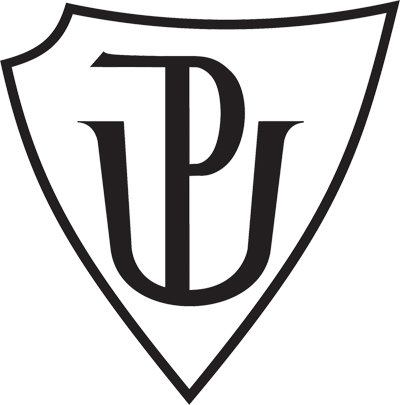 Kristýna VránkováStudijní obor: Učitelství pro 1. stupeň základních škol, 2. ročník, 3. skupina (15:00 - 15:44)Téma: Předložky S (SE) / Z (ZE)Seminární práce do předmětu Didaktika mateřského jazyka AOlomouc17.4. 2015DOPLŇOVACÍ CVIČENÍDoplňte předložku s (se), z (ze). Rozlište, kde je nutno užít s (se) a kde je správné užití z (ze).Na pláži stavěli tatínkové - dětmi - písku hrady. - takovými nápady na mě nechoď. Maminka má ráda ozdobné předměty - lýka a - slámy. Nevím, komu - vás mám věřit. - bratranci a sestřenicemi se vídám zřídka. Líbí se mi balet - pohádky do pohádky. Viděl jsi film Hrátky - čertem? - Čapkova díla jsem ještě nečetl Válku - mloky. Jen hezky - pravdou ven! Ani na chvilku - ní nespustil oči.STYBLÍK, Vlastimil. Cvičení z pravopisu pro větší školáky. Praha: SPN, 1993, s. 69. ISBN 80-04-25238-9.Doplňuj předložky s, se, z, ze, pravopis zdůvodni.Vyšel z bytu (2.p.), zkouška _ ekonomie (     ), sesadit _ funkce (     ), přišel _ čtyřmi kamarády (     ), plete si kmín _ fenyklem (     ), přijel _ Chebu (     ), brambory _ cibulí (     ), nevystačí _ důchodem (     ), návrat _ ciziny (     ), _ Opavy do Přibyslavi (     ), koření _ Indie (     ), přišli za ním _ gratulací (     ), říkal to _ úsměvem (     ), otrava _ hub (     ), _ bláta do louže (     ), vystoupili _ autobusu (     ), vagon _ chladícím zařízením (     ), skříňka _ líčidly             (     ), pochází _ Kanady (     ), je jedním _ nás (     ), klec _ andulkami (     ), úryvek _ dopisu      (     ), je _ masa a _ kostí (     ), _ jedničky na dvojku (     ). BLAŽEK, Štěpán. Psaní předpon a předložek: pracovní sešit pro 5.-8. ročník. Brno: NOVÁ ŠKOLA, s.r.o., 2010, s. 26. ISBN 978-80-7289-231-0.Doplň správné předložky s(se), z(ze):Dům je __ dřeva a __ cihel.Sešit vyndej __ stolu.Hrát fotbal šel __ kamarádem.Mám rád chléb __ máslem.Hospodařil __ cizím majetkem.Maminka pochází __ Brna, tatínek __ Prahy.Chodím __ bratrem hrát hokej.Sestavili lešení __ ocelových trubek.__ pomocí strojů se omítají stěny i stropy.Letadlo vzlétlo __  startovací plochy.BLUMENTRITTOVÁ, Vlasta. Procvičujeme předpony a předložky. BLUG, 2007, s. 26-27. ISBN 978-80-7274-970-6.Doplňte předložku.Dům je - dřeva a - cihel. Pěnkava skáče - větve na větev. Letadlo vzlétlo - startovací plochy. Vůz se kymácel - strany na stranu. Hospodařte dobře - svěřeným majetkem! Družstvo zahájilo hru - třemi útočníky. - všech stran přicházeli lidé. Marta vhlédla - okna. - bolestí jsme vyslechli smutnou zprávu. Přijeli k nám známí - Polska. Olej se nemísí - vodou. Vlaštovky - jiřičkami přilétají až v květnu. Co mám - tebou dělat? - rozhledny byl pěkný výhled. Záznam - utkání přinese večerní vysílání. - velkým nadšením se pustil Ota do práce. Přines uhlí - sklepa.STYBLÍK, Vlastimil. Český jazyk 5. SPN, 1995, s. 33. ISBN 80-7168-214-4.DOPLŇOVÁNÍ V TABULCE SE SOUŘADNICEMITabulka: Vlastní tvorbaText: ŠTĚPÁN, Blažek. Psaní předpon a předložek: Pracovní sešit pro 5.-8. ročník. Brno: NOVÁ ŠKOLA, 2010, s. 27. ISBN 978-80-7289-231-0.DIKTÁTNapište podle diktátu.Cestovali jsme z Prahy do Příbrami. Zlata měla na sobě šaty s límečkem. Co je s tebou? Stůl byl vyroben z dubového dřeva. Představení se šaškem se nám líbilo. Dana si koupila náušnice ze zlata s modrými kamínky. Když jsi nachlazený, pij čaj s medem. Knedlíky se zelím mám rád. Maminka má kabelku ze sametu. Objednali jsme si kávu a dort se šlehačkou. Dám si nápoj s ledem. Z lesa se ozývalo soví houkání. Petra vyndala dárek z krabice. Nechoď se mnou! Zítra se už vracíme z dovolené. Honza měl nejraději buchty s tvarohem. Ze sluchátka se ozval neznámý hlas. Nesouhlasím s vámi.DOČKALOVÁ, Lenka. Český jazyk 5 nově: Pracovní sešit pro 5. ročník, 1. díl. Brno: NOVÁ ŠKOLA, 2013, s. 29. ISBN 978-80-7289-467-3.VIZUÁLNĚ ZAJÍMAVÁ CVIČENÍVylušti křížovku.Ráno musíš … z postele.Existovat.Můžeš … známky.Učitel bude dnes…Strava ovlivňuje správný…Chci ti …. Modré z nebe.… vzpírá činky.Tajenka je _____________________HORÁČKOVÁ, Martina, Petra HUDÁČKOVÁ, Jaromír KOSŤÁK, Martina KULHAVÁ a Romana NEČASOVÁ. Český jazyk: pracovní sešit pro 5. ročník základní školy. DIDAKTIS, 2007, s. 47. ISBN 978-80-7358-072-8.Do následujících vět doplň předložku s nebo z. Podle toho, jakou předložku zvolíš, označ písmeno v tabulce. V tajence vyjde název jednoho druhu sportu.__ malého pramínku se stane potůček.__ potůčku vznikne potok.Potok se spojí __ jinými potoky.__ více potoků se stane říčka.Říčky se slévají __ jinými říčkami.Domluví se, která __ nich bude hlavní řekou.Ostatní se musí spokojit __ tím, že budou její přítoky.Některé se stanou přítoky __ pravé strany.Některé se stanou přítoky __ levé strany.Hlavní řeka má __ jejich přitékajících vod radost.Mohutní, sílí a spěchá, aby se setkala __ mořem.	TAJENKA: ____________________________________HORNÍK, Ladislav. Pracovní sešit z českého jazyka 5. ALBRA, 2003, cv. 111. ISBN 80-86490-78-5.CVIČENÍ POSTAVENÉ NA PRÁCI S CHYBOUOprav Vojtův domácí úkol - přepiš ho správně, bez chyb.Dnes jsem se vrátil se školy už po po ledni. Do mluvil jsem se z Kamilem a z Johankou, že půjdeme s polečně na výstavu po štovních z námek. Se šli jsme se umuzea. Ale nic s toho nebylo. Za pomněli jsme totiž, že mají vpondělí za vírací den.MIKULENKOVÁ, Hana. Český jazyk 5: Pracovní sešit. Olomouc: PRODOS, 2008, s. 27. ISBN 978-80-7230-218-5.HRAPopis činnosti: Žáci dostanou do každé skupinky dvě hromádky kartiček. Jedna s předložkami s (se), z (ze) a druhá s podstatnými jmény a slovesy. Žáci mají za úkol do určitého časového limitu seskládat co nejvíce slovních spojení, tak aby byly pravopisně správně a dávaly smysl. Ta skupinka co jich bude mít nejvíce, vyhrává.Pomůcky: nastříhané kartičky, stopkyPoznámka (pro učitelku): Předtištěné kartičky (příloha 1) jsou poskládané správně, ale děti z nich mohou poskládat i jiná spojení. Kartičky: Vlastní tvorbaPříloha 1 - Předtištěné kartičky:ABCDEF1.příjezd __ letištěšla __ manželemvoda __ řekyvstal __židlebrambory __ špenátemskořápky __ vajíček2.popel __ uhlískákal __ rozběhemžáci __ Třebíčepostava __ seriálupracoval __ úsměvempoučení __ chyb3.výjezd __ garáževstal __ židlenosí košile __ bavlnyje __ prací hotovtráví čas __ kamarádybyl smutný __ poznámky4.zřítil se __ rachotempohádal se __ Helenouvyndej všechno __ kapesvyrazil jen __ batohemchlapci soutěžili __ dívkamivyšel __ cirkusu5.vyčetl údaje __ mapyušlehej cukr __ bílkyvyndej __ tašky nákupnález pochází __ pravěkusedlina __ kávymá problémy __ garderobou6.ulice __ třípatrovými domypřistěhovalci __ Tureckapropadl __ fyziky__ jídlem nepospíchejvrátil se __ Krkonoš__ Čech na Moravu7.setřásl sníh __ šatůskákal __ rozběhemhovořil __ dirigentem__ bolestným úsměvemprací prášky __ Rakovníkapsací stůl __ zásuvkami                            1.                            1.                            1.S    2.    3.    2.    3.SZZŮ                6.                6.SZKSOTOPALNMKÍTUZECNRISValbumsfotografiemialbumsfotografiemialbumsfotografiemichlapeczměstachlapeczměstachlapeczměstakoláčstřešněmikoláčstřešněmikoláčstřešněminejlepšíznejlepšíchnejlepšíznejlepšíchnejlepšíznejlepšíchdárekzláskydárekzláskydárekzláskybotyspřezkamibotyspřezkamibotyspřezkamiFilipsJárouFilipsJárouFilipsJároušelsemnoušelsemnoušelsemnouklucizevsiklucizevsiklucizevsipíšťalkyzedřevapíšťalkyzedřevapíšťalkyzedřevačajsmedemčajsmedemčajsmedempříběhyzcestpříběhyzcestpříběhyzcestšlizeškolyšlizeškolyšlizeškolyvylezzvodyvylezzvodyvylezzvodypovídkazknížkypovídkazknížkypovídkazknížkyžlouteksbílkemžlouteksbílkemžlouteksbílkemknedlíkysezelímknedlíkysezelímknedlíkysezelímdortsešlehačkoudortsešlehačkoudortsešlehačkoumarmeládazjahodmarmeládazjahodmarmeládazjahodpejsekskočičkoupejsekskočičkoupejsekskočičkouhračkyzedřevahračkyzedřevahračkyzedřevapojďsemnoupojďsemnoupojďsemnouspokojenýseznámkouspokojenýseznámkouspokojenýseznámkoupolovinaznáspolovinaznáspolovinaznásodejítzeškolyodejítzeškolyodejítzeškolynávratzvýletunávratzvýletunávratzvýletudopiszúřadudopiszúřadudopiszúřaduhovořitsučitelemhovořitsučitelemhovořitsučitelembabičkazRokytnicebabičkazRokytnicebabičkazRokytnicepozdravzKrkonošpozdravzKrkonošpozdravzKrkonošprstenzezlataprstenzezlataprstenzezlatatatínkovésdětmitatínkovésdětmitatínkovésdětmi